CANS FOR KIDS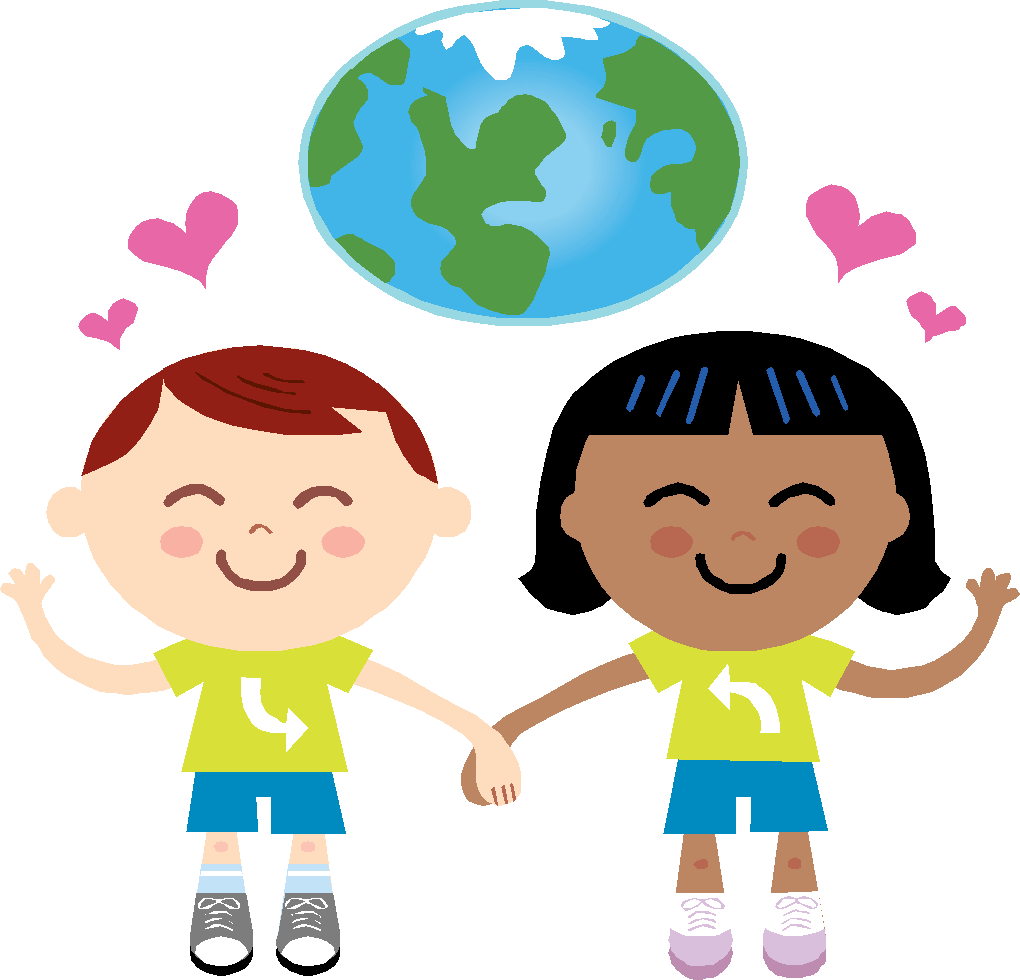 During the entire month of May, Beachy Cove Elementary will host their 4th annual CANS FOR KIDS event to help raise money for Smile Train, an organization that provides cleft lip and palate surgeries to children in developing countries.Please donate your beverage recyclables (glass bottles, juice boxes, plastic bottles, aluminum cans) each Tuesday morning for the entire month of May at the school shed, or drop your cans off at any Evergreen Recycling Depot (make sure to add them to the BCE account).  We are also accepting small monetary donations in our main foyer on Tuesday mornings in lieu of recyclables.     With your generous support, BCE has helped 22 children so far!  We are proud to continue the legacy of the late Ed Battcock who started Cans for Kids.  Please check out our website at http://greenbce.weebly.com/cans-for-kids.html for more information.